Ffurflen I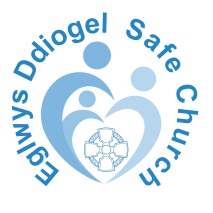 Datganiad Gweithdrefnau DiogeluDylid llofnodi’r Polisi Diogelu (gweler Adran 1) a’i arddangos mewn man cyhoeddus yn eich eglwys neu neuadd eglwys* Defnyddio enw Ardal Weinidogaeth / Genhadaeth mewn Plwyfi unedig ac a unwyd yn unig.Enw Cyngor Plwyf Eglwysig / Ardal Weinidogaeth / Ardal Genhadaeth*Enw:Rôl:Rwyf fi 	(nodwch eich enw llawn)felly’n datgan fy mod wedi gweld a deall y gweithdrefnau ar sut i ymdrin â phryderon a honiadau ynghylch diogelu ac y byddaf yn cydymffurfio â Pholisi Diogelu’r Eglwys yng Nghymru.Rwyf fi 	(nodwch eich enw llawn)felly’n datgan fy mod wedi gweld a deall y gweithdrefnau ar sut i ymdrin â phryderon a honiadau ynghylch diogelu ac y byddaf yn cydymffurfio â Pholisi Diogelu’r Eglwys yng Nghymru.Rwyf fi 	(nodwch eich enw llawn)felly’n datgan fy mod wedi gweld a deall y gweithdrefnau ar sut i ymdrin â phryderon a honiadau ynghylch diogelu ac y byddaf yn cydymffurfio â Pholisi Diogelu’r Eglwys yng Nghymru.Rwyf fi 	(nodwch eich enw llawn)felly’n datgan fy mod wedi gweld a deall y gweithdrefnau ar sut i ymdrin â phryderon a honiadau ynghylch diogelu ac y byddaf yn cydymffurfio â Pholisi Diogelu’r Eglwys yng Nghymru.Llofnod:Dyddiad: